Об утверждении комплекса мер («дорожной карты»)по развитию жилищно – коммунального хозяйстваАрсеньевского городского округаВ целях повышения эффективности реализации вопросов местного значения, во исполнение протокола поручений Заместителя председателя Правительства Российской Федерации от 27 июня 2014 года № ДК-П9-127-пр, в соответствии с распоряжением Администрации Приморского края от 08 сентября 2017 года № 392-ра «Об утверждении Комплекса мер («дорожной карты») по развитию жилищно-коммунального хозяйства Приморского края на 2017 - 2020 годы», приказа Министерства строительства и жилищно-коммунального хозяйства Российской Федерации от 08 августа 2014 года № 447/пр «Об утверждении формы комплекса мер по развитию жилищно-коммунального хозяйства субъекта Российской Федерации», согласно Федеральному закону от 06 октября 2003 года № 131-ФЗ «Об общих принципах организации местного самоуправления в Российской Федерации», руководствуясь Уставом Арсеньевского городского округа, администрация Арсеньевского городского округаПОСТАНОВЛЯЕТ:1. Утвердить прилагаемый Комплекс мер («дорожную карту») по развитию жилищно-коммунального хозяйства Арсеньевского городского округа                            (далее – «дорожная карта»).2. Организационному управлению администрации Арсеньевского городского округа (Абрамова) обеспечить размещение настоящего постановления на официальном сайте администрации Арсеньевского городского округа.3. Контроль выполнения настоящего постановления оставляю за собой.Врио Главы городского округа                                                                          В.С. Пивень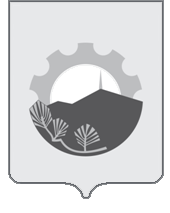 АДМИНИСТРАЦИЯ АРСЕНЬЕВСКОГО ГОРОДСКОГО ОКРУГА П О С Т А Н О В Л Е Н И Е12 марта 2020 г.г.Арсеньев№142-па